一年来，按照公司的要求,在公司领导及各位同事的支持与帮助下，严格要求自己，较好地完成了自己的本职工作。通过半年来的学习与工作，工作模式上有了新的突破，工作方式有了较大的改变，现将一年来的工作情况总结如下：　　一、办公室的日常管理工作。办公室对我来说是一个全新的工作领域。作为办公室的负责人，自己清醒地认识到，办公室是总经理室直接领导下的综合管理机构，是承上启下、沟通内外、协调左右、联系四面八方的枢纽，推动各项工作朝着既定目标前进的中心。办公室的工作千头万绪，在文件起草、提供调研资料、数量都要为决策提供一些有益的资料，数据。有文书处理、档案管理、文件批转、会议安排、迎来送往及用车管理等。面对繁杂琐碎的大量事务性工作，自我强化工作意识，注意加快工作节奏，提高工作效率，冷静办理各项事务，力求周全、准确、适度，避免疏漏和差错，至今基本做到了事事有着落。 1、理顺关系，办理公司有关证件。公司成立伊始，各项工作几乎都是从头开始，需要办理相关的手续及证件。我利用自己在XX部门工作多年，部门熟、人际关系较融洽的优势，积极为公司办理各类证件。通过多方努力，我只用了月余时间，办好了XXX证书、项目立项手续XXXX产权证产等。充分发挥综合部门的协调作用。 2、及时了解XXXXX情况，为领导决策提供依据。作为XXXXX企业，土地交付是重中之重。由于XXX的拆迁和我公司开发进度有密切关联，为了早日取得土地，公司成立土地交付工作小组。我作小组成员之一，利用一切有利资源，采取有效措施，到XX、XX拆迁办等单位，积极和有关人员交流、沟通，及时将所了解的拆迁信息、工作进度、问题反馈到总经理室，公司领导在最短时间内掌握了XXXXXX及拆迁工作的进展，并在此基础上进一步安排交付工作。3、积极响应公司号召，深入开展市场调研工作。根据公司（0X号办公会议精神要求，我针对目前XX房地产的发展情况及房屋租售价格、市场需求、发展趋势等做了详细的市场调查。先后到土地、建设、房管部门详细了解近年房地产开发各项数据指标，走访了一些商业部门如XX，\XX又到XX花园、XX花园、XX小区调查这些物业的租售情况。就X号地块区位优势提出商业为主、住宅为辅、凸现区位、统筹兼顾”开发个人设想。4、认真做好公司的文字工作。草拟综合性文件和报告等文字工作，负责办公会议的记录、整理和会议纪要提炼，并负责对会议有关决议的实施。认真做好公司有关文件的收发、登记、分递、文印和督办工作；公司所有的文件、审批表、协议书整理归档入册，做好资料归档工作。配合领导在制订的各项规章制度基础上进一步补充、完善各项规章制度。及时传达贯彻公司有关会议、文件、批示精神。5、落实公司人事、劳资管理工作。组织落实公司的劳动、人事、工资管理和员工的考勤控制监督工作，根据人事管理制度与聘用员工签订了劳动合同，按照有关规定，到劳动管理部门办好缴纳社保（养老保险、失业保险、医疗保险）的各项手续。体现公司的规范性，解决员工的后顾之忧。 6、切实抓好公司的福利、企业管理的日常工作。按照预算审批制度，组织落实公司办公设施、宿舍用品、劳保福利等商品的采购、调配和实物管理工作。办公室装修完毕后，在X月份按照审批权限完成了购置办公用品、通讯、复印机、电脑等设备的配置工作。切实做好公司通讯费、招待费、水电费、车辆使用及馈赠品登记手续，严格按照程序核定使用标准。7、做好公司董事会及其他各种会议的后勤服务工作。董事会在XXXX召开期间，认真做好会场布置、食宿安排工作。落实好各种会议的会前准备、会议资料等工作。二、加强自身学习，提高业务水平由于感到自己身上的担子很重，而自己的学识、能力和阅历与其任职都有一定的距离，所以总不敢掉以轻心，总在学习，向书本学习、向周围的领导学习，向同事学习，这样下来感觉自己一年来还是有了一定的进步。经过不断学习、不断积累，已具备了办公室工作经验，能够比较从容地处理日常工作中出现的各类问题，在组织管理能力、综合分析能力、协调办事能力和文字言语表达能力等方面，经过一年的锻炼都有了很大的提高，保证了本岗位各项工作的正常运行，能够以正确的态度对待各项工作任务，热爱本职工作，认真努力贯彻到实际工作中去。积极提高自身各项业务素质，争取工作的主动性，具备较强的专业心，责任心，努力提高工作效率和工作质量。三、存在的问题和今后努力方向一年来，本人能敬业爱岗、创造性地开展工作，取得了一些成绩，但也存在一些问题和不足，主要表现在：第一，办公室主任对我而言是一个新的岗位，许多工作我都是边干边摸索，以致工作起来不能游刃有余，工作效率有待进一步提高；第二，有些工作还不够过细，一些工作协调的不是十分到位；第三，自己的理论水平还不太适应公司工作的要求。 在新的一年里，自己决心认真提高业务、工作水平，为公司经济跨越式发展，贡献自己应该贡献的力量。我想我应努力做到：第一，加强学习，拓宽知识面。努力学习房产专业知识和相关法律常识。加强对房地产发展脉络、走向的了解，加强周围环境、同行业发展的了解、学习，要对公司的统筹规划、当前情况做到心中有数；第二，本着实事求是的原则，做到上情下达、下情上报；真正做好领导的助手；第三，注重本部门的工作作风建设，加强管理，团结一致，勤奋工作，形成良好的部门工作氛围。不断改进办公室对其他部门的支持能力、服务水平。遵守公司内部规章制度，维护公司利益，积极为公司创造更高价值，力争取得更大的工作成绩。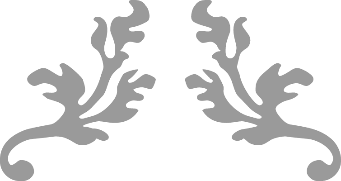 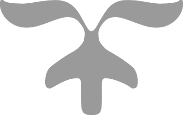 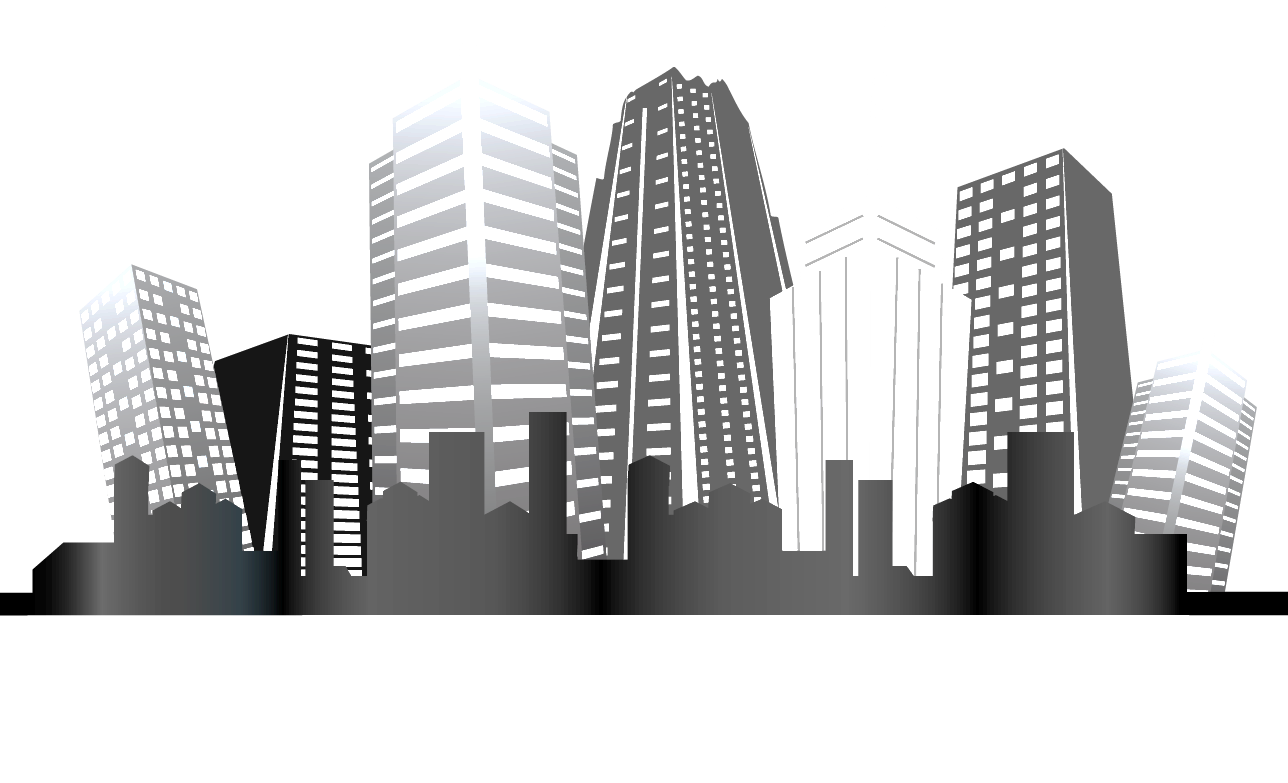 